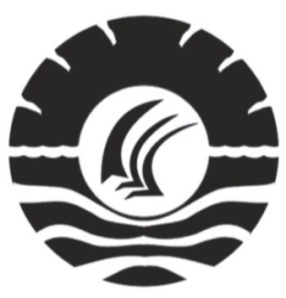 PENERAPAN TEKNIK KONTRAK PERILAKU(BEHAVIOR CONTRACT) UNTUK MENGURANGI PERILAKU MEMBOLOS SISWA DI          SMA NEGERI 1 SENDANA KABUPATEN MAJENE.S K R I P S IDiajukan Kepada Fakultas Ilmu Pendidikan Universitas Negeri MakassarUntuk Memenuhi Sebagian Persyaratan MemperolehGelar Sarjana Pendidikan (S. Pd.)OlehW A H Y U D I094 404 027JURUSAN PSIKOLOGI PENDIDIKAN DAN BIMBINGANFAKULTAS ILMU PENDIDIKANUNIVERSITAS NEGERI MAKASAR2013KEMENTERIAN PENDIDIKAN DAN KEBUDAYAANUNIVERSITAS NEGERI MAKASSAR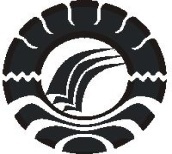 FAKULTAS ILMU PENDIDIKANPSIKOLOGI PENDIDIKAN DAN BIMBINGANJalan : Tamalate 1 Tidung Makassar Kode Pos 90222Telepon (0411) 884457 Fax. (0411) 883076Laman : www.unm.ac.idPERSETUJUAN PEMBIMBINGSkripsi dengan judul: Penerapan Teknik Kontrak Perilaku (Behavior Contract) Untuk Mengurangi Perilaku Membolos di SMA Negeri 1 Sendana Kabupaten MajeneAtas nama:Nama			:  WAHYUDINim			:  094 404 027Jurusan			:  Psikologi Pendidikan dan BimbinganFakultas			:  Ilmu PendidikanSetelah diperiksa dan diteliti, Skripsi ini telah memenuhi syarat untuk diujikan.                 	  	Makassar,        Juni  2013            Pembimbing I	  Pembimbing IIDrs. H. Muhammad Ibrahim, M.Si         Prof. Dr. Alimuddin Mahmud, M.Pd NIP. 19520505 198003 1 008                     NIP. 19541015 197903 1 004Mengetahui,Ketua Jurusan Psikologi Pendidikan dan BimbinganFIP UNMDrs. Muhammad Anas, M.Si                                             NIP. 19601213 198703 1 005MOTTO“Allah menghapuskan apa yang Dia kehendakiDan menetapkan (apa yang Dia kehendaki)” (Q.S. Ar Ra’ad : 39)                                                            Belajarlah menikmati proses karena                                                             Lebih mudah dari pada memikirkanya“Tiada pengorbanan seikhlas pengorbananmutiada perhatian sebesar perhatianmuTiada kasih sayang setulus kasih sayangmu”.Kupersembahkan karya iniKepada kedua orang tuaku dan saudara-saudaraku tersayang yang membuat hidupku bermakna dan selalu memberikan kebahagiaan.PERNYATAAN KEASLIAN SKRIPSISaya yang bertanda tangan dibawah ini:Nama	: WAHYUDINIM	: 094 404 027Jurusan	: Psikologi Pendidikan dan BimbinganFakultas	: Ilmu PendidikanJudul Skripsi         	:	Penerapan Teknik Kontrak Perilaku (Behavior Contract) Untuk Mengurangi Perilaku Membolos Siswa Di Sma Negeri 1 Sendana Kabupaten MajeneMenyatakan dengan sebenarnya bahwa skripsi yang saya tulis ini benar merupakan hasil karya sendiri dan bukan merupakan pengambilalihan tulisan atau pikiran orang lain yang saya akui sebagai hasil tulisan atau pikiran sendiri.Apabila dikemudian hari terbukti atau dapat dibuktikan bahwa skripsi ini hasil jiplakan, maka saya bersedia menerima sanksi atas perbuatan tersebut sesuai ketentuan yang berlaku.                                                                                Makassar, 29 Agustus 2013                                                                       Yang Membuat Pernyataan         W A H Y U D I                                                                                   094 404 027ABSTRAKWahyudi. 2013. Skripsi. Penerapan teknik kontrak perilaku (behavior contract) untuk mengurangi perilaku membolos siswa di SMA Negeri 1 Sendana Kabupaten Majene. Dibimbing oleh Drs. H. Muhammad Ibrahim, M.Si dan Prof. Dr. H. Alimuddin Mahmud, M.Pd. Fakultas Ilmu Pendidikan Universitas Negeri Makassar.Inti permasalahan dalam penelitian ini adalah banyaknya siswa yang sering membolos sekolah di SMA Negeri 1 Sendana Kab. Majene. berdasarkan survey awal peneliti melihat ada beberapa hal yang membuat siswa sering melakukan perilaku membolos, hal yang paling utama yaitu faktor dari lingkungan, baik dari lingkuangan sekolah maupun lingkungan di tempat tinggal siswa.Oleh karena itu peneliti melaksanakan penelitian dengan tujuan untuk memperoleh gambaran tingkat perilaku membolos siswa di SMA Negeri 1 Sendana Kab. Majene, juga untuk mengetahui pelaksanaan teknik kontrak perilaku sebagai solusi dalam penelitian ini dapat mengurangi perilaku membolos di SMA Negeri 1 Sendana Kab. Majene. penelitian ini juga memberikan manfaat  teoritis dan manfaat prktis.penelitian ini menggunakan pendekatan eksperimen terhadap 30nsubjek penelitianyang merupakan siswa membolos pada kelas XI di SMA Negeri 1 Sendana pada tahun ajaran 2012/2013. pengumpulan data dengan menggunakan istrument angket dan observasi. analisis data menggunakkan t-test. hasil penelitian menunjukkan bahwa: (1) tingkat perilaku membolos siswa di SMA Negeri 1 Sendana setelah diberikan teknik kontrak perilaku (behavior contract) menunjukkan tingkat perilaku membolos siswa menurun yaitu pada ketgori rendah. (2) pemberian teknik kontrak perilaku dapat mengurangi perilaku membolos siswa di SMA Negeri 1 Sendana.PRAKATA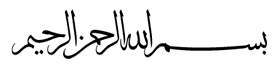 	Tiada untaian kata yang lebih indah untuk peneliti panjatkan selain puji syukur kehadirat Tuhan Yang Maha Esa yang senantiasa memberikan berkat rahmat dan bimbingan-Nya, sehingga skripsi ini dapat terselesaikan. Skripsi ini berjudul Penerapan teknik Kontrak Perilaku (behavior Contract) untuk mengurangi perilaku membolos siswa di SMA Negeri 1 Sendana kabupaten majene. Penulisan skripsi ini dimaksudkan sebagai persyaratan dalam penyelesaian studi pada Jurusan Psikologi Pendidikan dan Bimbingan Fakultas Ilmu Pendidikan Universitas Negeri Makassar.	Selama penulisan skripsi ini, peneliti menghadapi berbagai hambatan dan persoalan, dikarenakan waktu, biaya, tenaga serta kemampuan peneliti yang sangat terbatas. Namun berkat bimbingan, motivasi, bantuan dan sumbangan pemikiran dari berbagai pihak, segala hambatan dan tantangan yang dihadapi peneliti dapat teratasi. Oleh karena itu, dengan penuh hormat peneliti menghaturkan terima kasih kepada Drs. H. Muhammad Ibrahim, M.Si dan Prof. Dr. H. Alimuddin Mahmud, M.Pd. masing-masing selaku pembimbing I dan pembimbing II yang telah banyak meluangkan waktu dan tenaga dalam memberikan arahan, petunjuk dan motivasi kepada peneliti mulai dari penyusunan usulan penelitian hingga selesainya skripsi ini. Selanjutnya ucapan yang sama dihaturkan kepada:Dr. H. Ismail Tolla, M. Pd. sebagai Dekan Fakultas Ilmu Pendidikan Universitas Negeri Makassar, terimakasih atas dukungan dan kebijaksanaannya sehingga proses perkuliahan maupun penyusunan skripsi di perlancarDrs. Muhammad Anas Malik, M. Si, dan Dr. Abdul Saman, M.Si, kons. masing-masing sebagai Ketua Jurusan dan Sekretaris Jurusan Psikologi Pendidikan dan Bimbingan atas segala bantuannya dalam administrasi maupun dalam perkuliahan.Bapak dan ibu Dosen Fakultas Ilmu Pendidikan, khususnya Jurusan Psikologi Pendidikan dan Bimbingan yang telah mendidik dan memberikan bekal ilmu pengetahuan kepada peneliti.Drs. Nursyamsu sebagai kepala sekolah SMA Negeri 1 Sendana atas izin mengadakan penelitian pada sekolah yang dipimpinnyaPak Akib Jasman S.Pd sebagai guru BK di SMA Negeri 1 Sendana sekaligus sebagai guru pembimbing atas izin mengadakan penelitian dan telah membantu peneliti selama melakukan penelitian.   Guru mata pelajaran SMA Negeri 1 Sendana yang telah membantu dan telah memberikan jam mata pelajarannya pada peneliti selama melakukan penelitian.   Teristimewa buat ayahanda Usdin dan ibunda Harmi yang senantiasa mencurahkan perhatian dan kasih sayangnya dalam mendidik dan membesarkan peneliti yang disertai dengan iringan do’a sehingga peneliti dapat menyelesaikan studinyaSaudaraku-saudaraku Muhammad Ilham dan Sitti Syarkia dan keluarga besarku terimakasih atas doa dan dukungannya.Sahabat-Sahabatku, di Jivank 21 ardyansyah, arman, utomo mursalim dan haeruddin, dan teman-teman lainnya yang tidak sempat penulis sebutkan satu persatu. Terima kasih atas segala canda tawa, perhatian, bantuan dan kebersamaan-nya, menemaniku saat suka dan duka, mendengar cerita dan keluhanku, banyak pengalaman yang terjadi dengan kalian.Sahabatku Ahmad miftah dan Nur alfiat yusuf  Terima kasih atas segala canda tawa, perhatian, bantuan dan kebersamaan-nya, menemaniku saat suka dan duka, mendengar cerita dan keluhanku, banyak pengalaman yang terjadi dengan kalian.Sahabat Exist Mursalim, akhmad harum, aras munandar, destopo, muhammmad takwa, fitriadi, dan petrus tawang. terimakasih atas kebersamaanya selama ini menemaniku saat suka dan duka, dan atas segala canda, tawa, dan kegilaan dan kegokilan kalian selama ini yang tak akan peneliti lupakan (Terima kasih, telah membuat duniaku lebih menyenangkan)..Teman-teman Angkatan 09 Khususnya kelas A, terima kasih atas kebersamaannya selama ini.  Adik-adik “ SMA Negeri 1 Sendana” yang telah berpartisipasi dalam penelitian yang dilakukan peneliti. Kepada semua pihak yang tidak sempat peneliti sebutkan namanya, namun telah membantu dalam penyelesaian studi. Terima kasih banyak.Semoga skripsi yang sederhana ini dapat bermanfaat sebagai bahan masukan dan informasi bagi pembaca, dan semoga kebaikan dan keikhlasan serta bantuan dari semua pihak bernilai ibadah di sisi Tuhan. Amin					      	  Makassar,          Juni 2013DAFTAR ISIIsi   	                                                                                                         HalamanHALAMAN JUDUL 		iPERSETUJUAN PEMBIMBING		iiHALAMAN PENGESAHAN UJIAN SKRIPSI....................................		iiiMOTTO		ivPERNYATAAN KEASLIAN SKRIPSI		vABSTRAK		viPRAKATA 		viiDAFTAR ISI	           xiDAFTAR GAMBAR	         xivDAFTAR TABEL 	          xvDAFTAR LAMPIRAN	         xviBAB	I	PENDAHULUAN		1Latar Belakang Masalah		1Rumusan Masalah		5Tujuan Penelitian		5Manfaat Hasil Penelitian		6BAB	II	TINJAUAN PUSTAKA DAN KERANGKA PIKIR		7Tinjauan Pustaka		7Perilaku Membolos		7Pengertian perilaku membolos		7Faktor Penyebab Perilaku Membolos		10Teknik Kontrak Perilaku		14Pengertian Kontrak Perilaku		14Syarat-Syarat Dalam Memantapkan Kontrak Perilku		15Karakteristik Behavior Contract		16Unsur-Unsur Kontingensi Kontrak Perilaku	          16Prinsip Dasar Kontrak Perilaku	          18Tujuan Kontrak Perilaku	          18Langkah-Langkah Kontrak Perilaku	          183.	Konseling Kelompok		20a.	Pengertian Konseling Kelompok		20b.	Karakteristik Konseling Kolompok Behavioral		22c.	Teknik-Teknik Konseling Kelompok Behavioral		24d. Peran Pemimpin dan Anggota Kelompok Dalam Layanan Konseling Kelompok Behavioral	          28e.   Peran Pemimpin Kelompok	          29f.   Peran Anggota Kelompok	          30Kerangka Pikir		  30Hipotesis Penelitian		  34BAB	III	METODE PENELITIAN		35Pendekatan dan Desain Penelitian		35Variabel dan Desain Penelitian		36Defenisi Operasional Variabel		37Populasi dan Sampel		37Teknik dan Prosedur Pengumpulan Data		39Teknik Analisis Data		41BAB	IV	HASIL PENELITIAN DAN PEMBAHASAN		45Hasil Penelitian		45Analisis Statistik Deskriptif		 45Analisis Statistik Inferensial		48Pembahasan		50BAB	V	KESIMPULAN DAN SARAN		56Kesimpulan		56Saran		56DAFTAR PUSTAKA		  58LAMPIRAN		  61RIWAYAT HIDUP		119DAFTAR GAMBARNomor		          Nama Gambar                      			        HalamanGambar 2.1	Skema Kerangka Pikir Penelitian		33Gambar 2.2	Desain penelitian		35DAFTAR TABELNomor		Nama Tabel	                                            HalamanTabel 3.1. Penyebaran Siswa yang Menjadi Populasi Penelitian		38Tabel 3.2. Penyebarab Siswa yang Menjadi Sampel Penelitian		39Tabel 3.3. Pembobotan item angket penelitian		40Tabel 3.4.	Kriteria Penentuan Hasil Observasi		41Tabel 3.5.	Data Tingkat Perilaku Membolos Siswa Di SMA Negeri 1 Sendana Sebelum (Pretest) Dan Setelah Post Test Diberi Perlakuan Berupa Teknik Kontrak Perilaku		        46Tabel 3.6. Kecendrungan Umum Penelitian Berdasarkan Pedoman Interpretasi Perilaku Membolos Siswa		     47Tabel 4.1.	Data Hasil Persentase Observasi Pelaksanaan teknik kontrak perilaku		47Tabel 4.2.	Data Tingkat Perilaku Membolos Siswa		49DAFTAR LAMPIRANNomor		             Nama Lampiran		      	           	        HalamanPelaksanaan  Kegiatan Eksperimen		62Skenario Pelaksanaan Eksperimen teknik kontrak perilaku		   64Format Kontrak Perilaku		69Kisi-kisi Angket Sebelum Uji Coba		70Format Uji Validitas angket		71Angket Perilaku Membolos Sebelum Uji Coba		72Uji Validasi		75Kisi-Kisi Angket Perilaku Membolos Pretest 		79Angket Perilaku Membolos Pretest 		80Hasil Angket Pretest		83Kisi-Kisi Angket Posttest Angket Penelitian Posttest		84Angket Perilaku Membolos Posttest		85Hasil Angket Posttest		88Gain Skor		89Hasil Analisis Data		90Pedoman Observasi dan Hasil Observasi		97Hasil Analisis Data Observasi		102	Daftar Hadir Sampel Penelitian	            104Dokumentasi		105Persuratan..........................................................................................		107Pengusulan Judul		108Pengesahan Judul		109Surat Permohonan Penunjukan Pembimbing Skripsi		110Surat Penunjukan Pembimbing		111Surat persetujuan pembimbing seminar proposal	           	112Surat persetujuan pembimbing perbaikan seminar	            113Surat persetujuan pembimbing seminar hasil.....................................	114Surat Permohonan Melakukan Penelitian		115Surat Rekomendasi Penelitian dari BALITBANGDA		116Surat Rekomendasi Penelitian dari Bupati Majene		117Surat Keterangan Telah Melakukan Penelitian dari Sekolah		118Riwayat Hidup.........................................................................................	      119		